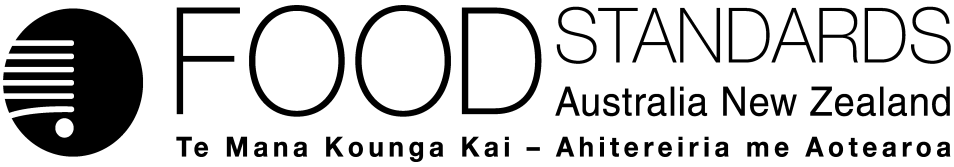 29 April 2013[07-13]Administrative Assessment Report – Proposal P1027Managing Low-level Ag & Vet Chemicals without Maximum Residue LimitsDecisionConsultation & assessment timeframeBrief  Description of Proposal:To manage low-level agricultural and veterinary chemicals without MRLs (i.e. the food is not listed in schedule 1 of Standard 1.4.2, but the chemical is). Brief  Description of Proposal:To manage low-level agricultural and veterinary chemicals without MRLs (i.e. the food is not listed in schedule 1 of Standard 1.4.2, but the chemical is). Potentially affected Standard:Standard 1.4.2Procedure:  GeneralReasons why:The proposal involves a significant change to the scope of Standard 1.4.2. Estimated total hours: Maximum 1000Reasons why:Implementing policy guidanceEstimated start work:  January 2013Other Comments or Relevant Matters:The Policy Guideline on the Regulation of Residues of Agricultural and Veterinary Chemicals in Food provides specific principles for FSANZ’s consideration in these issues.Proposal preparedDate:  18 April 2013Proposed length of public consultation periods:  1st call for submissions (6 weeks) 2nd call for submissions (6 weeks)Proposed timeframe for assessment:Commence assessment (clock start) 	18 April 2013Completion of assessment & Preparation of draft food reg measure	Late July 2013Public comment	Late July 2013–Early Sept 2013Consideration of submissions and issues raised	Early Dec 2013Additional call for submissions	Mid-Dec 2013 – early Feb 2014Board to complete approval 	Early May 2014Notification to Forum	Mid-May 2014Anticipated gazettal if no review requested	Late July 2014